iemand krijgt zijn/haar inloggegevensBeste,Bedankt voor het aanvragen van een account in de database van Friesland*. Je kunt vanaf heden inloggen op https://login.friesland.nl met de volgende gegevens om toeristische locaties, evenementen en arrangementen aan te maken:Gebruikersnaam: 
Wachtwoord: Friesland19De handleiding die hoort bij de database vind je hier. Let op: vermeldingen komen niet automatisch online. Het online team ontvangt een mail bij elk nieuw item, en zal na redactie het item goedkeuren of contact met je opnemen voor eventuele aanpassingen.*De volgende websites zijn gekoppeld aan de database van Friesland. Jouw vermelding(en) verschijnen alleen waar ze van toepassing zijn. Iedere databasepartner behoudt zich het recht om een vermelding zonder opgaaf van reden te weigeren:·         Friesland.nl·         Meetinfriesland.nl·         VisitWadden.nl·         Waterlandvanfriesland.nl·         Zuidoostfriesland.nl·         Eropuitinfriesland.nl·         Oudezee.nl·         Dwjm.nl·         Ngoudenplak.nlMet vriendelijke groet,
Het online team van Visit Friesland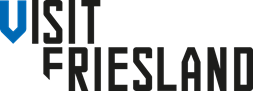  Merk Fryslân, Zuidergrachtswal 2, 8933 AD Leeuwarden, The NetherlandsIemand vraagt een account aan maar heeft al een accountBeste,Bedankt voor het aanvragen van een account in de database van Friesland.Er is gebleken dat je al een account hebt. Je kunt inloggen met de bij jou bekende inloggegevens via https://login.friesland.nl.Je gebruikersnaam is …. Mocht je je wachtwoord niet meer weten, dan kun je deze resetten via ‘wachtwoord vergeten’.Met vriendelijke groet,
Het online team van Visit Friesland Merk Fryslân, Zuidergrachtswal 2, 8933 AD Leeuwarden, The NetherlandsWe twijfelen over of dit wel in de database thuishoortBeste,Bedankt voor het aanvragen van een account in de database van Friesland. Echter, vermelden wij hier alleen toeristische ondernemers als hotels en bootverhuurders etc., en evenementen die interessant zijn voor toeristen van buiten Friesland. Helaas kunnen wij uit jullie website niet herleiden wat het doel is van de vermelding, en lijken jullie vanuit de aanvraag niet direct geschikt voor een vermelding. Zou je hier meer over kunnen vertellen?Met vriendelijke groet,
Het online team van Visit Friesland Merk Fryslân, Zuidergrachtswal 2, 8933 AD Leeuwarden, The NetherlandsIemand vraagt een account aan uit gemeente leeuwardenBeste,Bedankt voor het aanvragen van een account in de database van Friesland. Het is ons opgevallen dat jullie locatie in de gemeente Leeuwarden is gevestigd. Visit Leeuwarden heeft sinds maart 2021 haar eigen database, te weten https://www.visitleeuwarden.com/nl/ondernemers. We verzoeken je graag om daar een account aan te maken, en je items te vermelden. Items die ook van toepassing zijn op friesland.nl worden via een automatische koppeling ook bij ons op de website getoond. We hopen je hiermee voldoende te hebben geïnformeerd.Met vriendelijke groet,
Het online team van Visit Friesland Merk Fryslân, Zuidergrachtswal 2, 8933 AD Leeuwarden, The NetherlandsIemand heeft een item aangemaakt maar die kan (nog) niet onlineBeste , Hartelijk dank voor het aanmaken van een vermelding in de toeristische database van Friesland. Helaas kunnen we de vermelding (nog) niet publiceren, omdat niet alle velden correct zijn ingevoerd. Het gaat om de volgende velden.Media: Er ontbreekt een foto in de vermelding. Een foto is noodzakelijk om de websitebezoeker een goed beeld te geven van de inhoud van de vermelding. Een foto moet minimaal 1600x1200 pixels zijn. Deze kwaliteit is eenvoudig te realiseren met het maken van een foto met een smartphone. Let op: dit mag geen flyer of foto met tekst zijn in verband met de leesbaarheid.Media: De aangeleverde foto is van een matige kwaliteit. Hierdoor wordt de foto niet getoond. Een foto moet minimaal 1600x1200 pixels zijn. Deze kwaliteit is eenvoudig te realiseren met het maken van een foto met een smartphone. Let op: dit mag geen flyer of foto met tekst zijn in verband met de leesbaarheid.Omschrijving: Er ontbreekt een omschrijving in de vermelding. Het is belangrijk dat de websitebezoeker kan lezen wat de vermelding inhoudt. Bij de ‘Lange omschrijving’ kan tekst geplaatst worden.Omschrijving: De tekst in de lange omschrijving geeft niet goed weer wat de vermelding inhoudt. Een tekst hoeft niet lang te zijn, zolang de boodschap van de vermelding maar overkomt.Zodra de bovenstaande punten verwerkt zijn, krijgen wij een melding dat de vermelding is aangepast. Wij controleren de vermelding en zetten het online zodra het voldoet aan de eisen. Mochten er nog vragen zijn, horen we dat graag.Met vriendelijke groet,
Het online team van Visit Friesland Merk Fryslân, Zuidergrachtswal 2, 8933 AD Leeuwarden, The Netherlandsiemand heeft met zijn account toch een item in lwd aangemaaktBeste,Onlangs heb je een evenement aangemaakt in de database van Friesland. Het is ons echter opgevallen dat dit evenement in de gemeente Leeuwarden is gevestigd. Visit Leeuwarden heeft sinds maart 2021 haar eigen database, te weten https://www.visitleeuwarden.com/nl/ondernemers. En door hen is er besloten om evenementen alleen via die database goed te keuren. We verzoeken je dan ook graag om het evenement daar aan te maken en derhalve kunnen we het item in onze database niet publiceren. Items die ook van toepassing zijn op friesland.nl worden via een automatische koppeling ook bij ons op de website getoond (een werkdag na publicatie op visitleeuwarden.com). We hopen je hiermee voldoende te hebben geïnformeerd.Met vriendelijke groet,
Het online team van Visit Friesland Merk Fryslân, Zuidergrachtswal 2, 8933 AD Leeuwarden, The NetherlandsEen ondernemer heeft een specifieke vraag over een regiovermeldingBeste,Bedankt voor je bericht. Voor vragen over de database kun je sinds kort terecht bij de databasebeheerder in jouw regio. In jouw geval is dit:Noordoost Friesland | online@rtmnof.nlZuidoost Friesland | info@rmtnof.nlHeerenveen Gouden Plak | info@ngoudenplak.nlZuidwest Friesland | anna@waterlandvanfriesland.nlHarlingen Welkom aan Zee | toerismeharlingen@hetnet.nlNoordwest Friesland | info@bestemmingnoardwest.nlVisit Wadden | info@visitwadden.nlVisit Leeuwarden | marketing@leeuwarden.nl (laat staan welke van toepassing is)We adviseren je om je mail naar hen door te sturen, zij kunnen je beter helpen met je vermelding en vragen over de databaseMet vriendelijke groet,
Het online team van Visit Friesland Merk Fryslân, Zuidergrachtswal 2, 8933 AD Leeuwarden, The Netherlands‘waarom kan ik niet meer in jullie odp’ – ondernemer uit lwdBeste,Bedankt voor je bericht. Begin maart heeft Visit Leeuwarden haar eigen database gekregen, en zijn alle items in de gemeente Leeuwarden die in onze database stond verplaatst naar login.visitleeuwarden.nl. Zo ook jullie vermelding dus. Alle data vanuit Visit Leeuwarden komt tegenwoordig middels een automatische koppeling bij ons binnen. Dat betekent dat alle ondernemers in de gemeente Leeuwarden niet meer in onze database bij hun vermelding kunnen, maar dit moeten doen via de database van Visit Leeuwarden. Mocht je je vermelding dus willen bijwerken, dan kun je contact opnemen met marketing@leeuwarden.nl of inloggen via login.visitleeuwarden.nl. Alleen vanuit hun database is de vermelding aan te passen.Met vriendelijke groet,
Het online team van Visit Friesland Merk Fryslân, Zuidergrachtswal 2, 8933 AD Leeuwarden, The NetherlandsSnelle invoer event: goedkeuringsmailBeste organisator,Het evenement dat via https://www.friesland.nl/nl/merkfryslan/evenement-aanmelden-voor-database-van-friesland-nl is aangemeld, is gepubliceerd op de evenementenkalender van o.a. friesland.nl. Zijn er wijzigingen? Geef die dan door via website@merkfryslan.nl. Vermeld hierbij de naam van het evenement en wat er gewijzigd moet worden.Wil je vaker een evenement aanmelden voor de toeristische database? Overweeg dan om een account aan te vragen via www.friesland.nl/ondernemers.Veel succes gewenst met de voorbereidingen van je evenement.Met vriendelijke groet,
Het online team van Visit Friesland Merk Fryslân, Zuidergrachtswal 2, 8933 AD Leeuwarden, The Netherlands